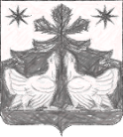 АДМИНИСТРАЦИЯ ЗОТИНСКОГО  СЕЛЬСОВЕТА ТУРУХАНСКОГО  РАЙОНА
КРАСНОЯРСКОГО  КРАЯ
 ПОСТАНОВЛЕНИЕ14.11.2023   		                  с.Зотино                                                № 30-пОб утверждении Прогноза социально-экономического развития муниципального образования Зотинский сельсоветВ соответствии со статьями 172, 184.2 Бюджетного Кодекса Российской Федерации, руководствуясь Положением о бюджетном процессе в Муниципальном образовании Зотинский сельсовет, порядком разработки прогноза социально-экономического развития  (постановление № 51-п от 02.11.2022) и Уставом Зотинского сельсовета ПОСТАНОВЛЯЮ:        1. Одобрить Прогноз социально-экономического развития муниципального образования Зотинский сельсовет, согласно приложению.        2. Представить в Зотинский сельский Совет депутатов  прогноз социально-экономического развития  муниципального образования Зотинский  сельсовет на 2024-2026 годы одновременно с проектом решения «О бюджете Зотинского сельсовета на 2024 год и плановый период 2025-2026 годов».       3. Считать утратившим силу постановление администрации Зотинского сельсовета от 11.11.2022 № 53-п « Об утверждении Прогноза социально-экономического развития муниципального образования Зотинский сельсовет»      4. Настоящее постановление вступает в силу с момента официального опубликования в  газете «Ведомости органов местного самоуправления Зотинского  сельсовета».     5. Контроль за исполнением настоящего постановления оставляю за собой.Глава Зотинского сельсовета                                                       А.А.ШеберстовПриложение к постановлению администрацииЗотинского сельсоветаот  14.11.2023  №  30-пПрогноз социально-экономического развития муниципального образования Зотинский сельсовет Прогноз социально-экономического развития разработан на основе:— предварительного анализа тенденций развития экономики и социальной сферы муниципального образования на 2024 год и аналитический период 2025-2026 годы;— параметров прогноза социально-экономического развития Красноярского края на 2024 год и на период до 2026 г.;— основных параметров прогноза социально-экономического развития Российской Федерации на 2024 год и плановый период 2025 – 2026 годов;— сценарных условий функционирования экономики Российской Федерации с учетом индексов-дефляторов, разработанных Министерством экономического развития Российской Федерации.Общие сведения о муниципальном образовании Зотинский сельсоветВ муниципальное образование Зотинский сельсовет  входит один населённый пункт с общим количеством дворов на 01.01.2023 г -250.Социально-экономическое развитие Зотинского сельсовета определяется совокупностью внешних и внутренних условий, одним из которых является демографическая ситуация. Общая численность жителей  Зотинского сельсовета 539 человек, фактически проживающих на 1 октября 2023 г. 348 человекЗа 9 месяцев  на территорию Зотинского сельсовета прибыло 7 человек, выбыло 1  человек,  родилось 2 человека, умерло 5 человек. На протяжении ряда лет наблюдается тенденция к росту числа  выбывших человек, это связано с тем, что на территории муниципального образования отсутствуют крупные предприятия, рабочие места. На динамику смертности населения оказывают влияние: старение населения, низкий уровень здоровья населения репродуктивного возраста. В основном население занято ведением личных подсобных хозяйств, сбором дикоросов и промыслом. Стабильно сохраняется превышение численности женщин над численностью мужчин.Общая площадь жилищного фонда составляет – 13,35 тыс.кв.м., из них 4,4 тыс.кв.м. муниципальная собственность.  Экономика муниципального образованияПриоритетными  видами  экономической деятельности  поселения являются лесная промышленность, жилищно-коммунальное хозяйство. Лесохозяйственное производство играет ключевую роль в обеспечении населения дровами и занятости сельских жителей. Жилищно-коммунальное хозяйство обеспечивает население электро- и тепло- энергией. В настоящее время на территории поселения действует 250 личных подсобных хозяйств, 4 индивидуальных предпринимателей занимающихся  торговой деятельностью -7 торговых точек. Открытие новых торговых площадей по прогнозу на 2024-2026 годы не ожидается.Оборот розничной торговли ежегодно увеличивается и прежде всего, это связано с повышением:— культуры потребления;— уровня требования потребителей, предъявляемых к оказываемым услугам;— доходов населения.Основные проблемы:—  недостаточные объемы финансирования сферы культуры и искусства;— изношенность основных фондов, технического оборудования и инвентаря—  старение  населения;— относительно  высокая   смертность населения;— относительно  высокая   миграция населения.Проблемы развития малого предпринимательства:— недостаточное развитие сферы доступных консультационно-информационных услуг;—  несовершенство нормативно-правовой базы;— сложность и высокая стоимость проведения сертификации и стандартизации продукции, товаров и услуг. Проблемы развития потребительского рынка товаров и услуг:— высокий рост цен на потребительские товары при низких доходах населения;— недостаточное число организаций, занимающихся бытовым обслуживанием населения, проживающего в поселении.Оценка социально-экономических показателей поселенияПрогноз доходов на 2024 – 2026 годы производится на основе исполнения бюджета поселения за отчетный год, оценки ожидаемого исполнения доходной части бюджета за 2023 год с учетом изменений законодательства о налогах и сборах, бюджетного законодательства, налогооблагаемой базы.Прогнозная оценка ожидаемого исполнения доходов бюджета за 2024 год производится как сумма ожидаемых поступлений по каждому доходному источнику.Общий объём доходов бюджета поселения на 2024 – 2026 годы рассчитывается как сумма прогнозируемых поступлений по каждому виду доходов.Прогноз ожидаемого поступления налоговых доходов в бюджет поселения производится с учетом фактического поступления доходов по видам доходов за 2023 год и их корректировки на коэффициент роста (снижения) поступления каждого вида доходов в 2024 году к соответствующему периоду 2023 года.С учетом динамики поступления доходов в бюджет поселения за 2022 – 2023 годы, ожидаемого поступления в 2023 году и особенностей налогообложения отдельных объектов при расчете прогноза доходов на 2024– 2026 годы применяется различный подход к каждому виду доходов. При прогнозировании налоговых доходов учитываются данные главного администратора доходов Межрайонной ИФНС России № 17 по Красноярскому краю.Налог на доходы физических лицПо налогу на доходы физических лиц (далее - НДФЛ) прогноз поступлений на 2024 год прогнозируется исходя из поступлений НДФЛ за 2021-2022 года и ожидаемых поступлений НДФЛ в 2023 году, с учетом прогнозируемого роста (снижения) фонда заработной платы работников Зотинского сельсовета в 2023 году и изменений бюджетного законодательства .Государственная пошлинаПоступления государственной пошлины на 2024 год прогнозируются исходя из ожидаемой оценки поступлений за 2023 год с учетом роста (снижения) поступлений государственной пошлины в 2023 году к соответствующему периоду 2022 года.Налог на имущество физических лицРасчетный (прогнозируемый) доход Зотинского сельсовета по налогу на имущество физических лиц рассчитывается в соответствии с утвержденной Методикой прогнозирования налоговых и неналоговых доходов бюджета муниципального образования Зотинский сельсовет (Постановление от 02.11.2020 г. № 44-п) Земельный налогПрогнозируемый объем поступления земельного налога в бюджет сельсовета на очередной финансовый год рассчитывается в соответствии с утвержденной Методикой прогнозирования налоговых и неналоговых доходов бюджета  муниципального образования Зотинский сельсовет (Постановление от 02.11.2020 г. № 44-п).При формировании доходов бюджета на 2024 – 2026 годы за основу берется прогноз доходов бюджета поселения на 2023 год по каждому доходному источнику и корректируется на прогнозируемый процент роста (снижения) соответствующих поступлений, а также с учетом изменений налогового и бюджетного законодательств.Анализируя структуру налоговых и не налоговых доходов бюджета поселения на 2024 год отмечено незначительное повышение планового показателя «налоговые и не налоговые доходы». Увеличение показателя «Налог на доходы физических лиц» в Проекте бюджета на 2024 плановые 2025-2026 годы, связан с увеличением с 1 июля 2023 года на 6,3 % размеров денежного вознаграждения, размеров должностных окладов, минимальных размеров окладов (должностных окладов), ставок заработной платы.Общие перспективы сельского поселения до 2026 года связаны с развитием лесной промышленности, жилищно-коммунального хозяйства, развитием сферы бытовых услуг, торговли, потребительского рынка, развитием малоэтажного домостроения, развития ЛПХ, а также организации контролируемого туризма на территории поселения, и организации контролируемой добычи биологических ресурсов.Рассматривая показатели текущего уровня социально-экономического развития Зотинского сельсовета, отмечается следующее:-транспортная доступность поселения - средняя;-наличие трудовых ресурсов минимальна, но позволяет обеспечить потребности населения;-состояние жилищного фонда – износ на 70-85 %;- вывоз и утилизация ТБО доступен для населения и осуществляется регулярно;-наблюдается сокращение ЛПХ, занимающихся животноводством;- наблюдается низкая гражданская и правовая позиция населения.По итоговой характеристике социально-экономического развития поселение можно рассматривать как:— перспективное для частных инвестиций, что обосновывается небольшим  ростом экономики, и средним уровнем доходов населения и транспортной доступностью;— имеющее потенциал социально-экономического развития, способное самостоятельно и с привлечением средств вышестоящих бюджетов обеспечить минимальные стандарты жизни населения, что приведёт в будущем к повышению инвестиционной привлекательности территории.Приоритетные направления концепции социально-экономического развития Зотинского сельсоветаОбеспечение комфортной среды проживания. Постановлением администрации Зотинского сельсовета от 07.11.2013 г. № 46-п, утверждена муниципальная программа «Обеспечение комфортной среды проживания на территории Зотинского сельсовета»,   и запланированы  следующих мероприятий:— Уличное освещение;— Озеленение;—Организация и содержание мест захоронения;—Прочие мероприятия по благоустройству поселения;—Организация общественных работ и временной занятости населения;— Содержание автомобильных дорог общего пользования местного значения. Запланировано улучшение качества дорог: из средст муниципальной программы Туруханского района «Развитие транспортной системы и связи Туруханского района»На средства дорожного фонда , поступающих в доходную часть бюджета как «акцизы по подакцизным товарам (продукции), производимым на территории РФ», запланированы работы по содержанию дорог в с.Зотино.—Профилактика терроризма и экстремизма на территории поселения;—Обеспечение первичных мер пожарной безопасности  в рамках муниципальной программы «Защита населения и территорий Туруханского района от чрезвычайных ситуаций природного и техногенного характера»Молодежь муниципального образования Зотинский сельсоветПостановлением администрации Зотинского сельсовета  от 07.11.2013 № 45-п утверждена муниципальная программа «Молодежь муниципального образования Зотинский сельсовет», и запланированы  следующие мероприятия: Формирование здорового образа жизни молодежи:Сельские соревнования по мини-футболу, волейболу, баскетболу. Участие во всех спортивных мероприятиях района.Мероприятия по общественному объединению «Клуб молодых семей». Информационная работа по пропаганде здорового образа жизни:Проведение информационной компании « Жить ЗДОРОВО»Мероприятия по формированию устойчивой жизненной позиции.Работа Военно-патриотического объединенияРабота волонтерского объединенияБлаготворительные  и социальные акцииПрочие мероприятия для активации молодежи   Формированию общественного настроя на здоровый образ жизни, укреплению здоровья населения  способствует проведение массовых мероприятий, пропагандирующих здоровый образ жизни, повышение качества услуг здравоохранения, расширение возможностей населения по занятиям спортом, реализация полномочий в области опеки и попечительства.Культура Зотинского сельского поселенияПостановлением  администрации Зотинского сельсовета  от 07.11. 2013 № 44-п утверждена муниципальная программа «Культура Зотинского сельского поселения», и запланированы следующие мероприятия: сохранение и развитие исполнительских искусств, поддержка современного изобразительного искусства;сохранение и развитие традиционной народной культуры, нематериального культурного наследия народов Российской Федерации;поддержка творческих инициатив населения, а также выдающихся деятелей, организаций в сфере культуры, творческих союзов;организация и проведение мероприятий, посвященных значимым событиям российской культуры и развитию культурного сотрудничества.Совершенствование системы местного самоуправления.4.1. Совершенствование системы взаимоотношений органов местного самоуправления с населением.4.2. Информирование населения о проблемах развития местного самоуправления.4.3. Совершенствование системы «обратной связи» органов местного самоуправления и населения.4.4. Планирование и организация системы информирования населения по реализации проблем, вопросов местного значения, критических замечаний и обращений граждан в органы местного самоуправления поселения.Для достижения цели концепции социально-экономического развития Зотинского сельсовета поселения на 2024-2026 годы необходимо обеспечить сбалансированное развитие всех отраслей, создать современную рыночную инфраструктуру, отладить механизмы привлечения финансовых средств, для реализации намеченных мероприятий.Реализация в полном объеме всех мероприятий позволит:— повысить экологическую безопасность поселения, тем самым улучшить здоровье населения;— понизить показатели преступности, повысить безопасность жизни людей;— увеличить количество субъектов малого предпринимательства;— создать  новые рабочие места;— улучшить жилищные условия сельчан;— способствовать развитию сельского хозяйства.Прогноз показателей МО Зотинский сельсоветНаименование показателя  (качественной характеристики)Единица измеренияПрогнозПрогнозПрогнозНаименование показателя  (качественной характеристики)Единица измерения2024 г.2025 г.2026 г.1. Общая характеристика1.1. Территория поселениякв.км48,99548,99548,9952. Демографические показатели2.1.Численность постоянного населениячел.5395395392.2. Коэффициент рождаемости-3,73,73,72.3. Коэффициент смертности-9,39,39,32.4. Коэффициент естественного прироста, чел. на 1000 населения--5,6-5,6-5,63.  Жилищно-коммунальное хозяйство3.1. Площадь жилищного фонда в поселениитыс. кв.м.13,3513,3513,35из них: муниципальная площадь тыс.кв.м.4,44,44,43.2. Протяженность водопроводных магистральных сетейкм13,2313,2313,233.3. Протяженность канализационной сетикм 00 0 4. Дорожное хозяйство4.1. Протяженность улично-дорожной сетикм8,58,58,54.2. Протяженность освещенных дорог, проездов км7,07,07,05. Инвестиции, строительство5.1. Объем инвестиций (в основной капитал) за счет всех источников финансированиятыс.руб.0005.2. Ввод новых объектовед.0006. Торговля и общественное питание6.1. Магазины и павильоны:ед.7776.2. Аптеки и аптечные магазины:ед.1117. Образование7.1. Дошкольное образование:  - число детских дошкольных  учреждений, всегоед.111- число детей, посещающих детские дошкольные учреждения, всегочел.1011117.2. Число общеобразовательных школ, всегоед.111- число учащихся в общеобразовательных школах, всегочел.6262627.3. Число учреждений молодежной политики, всегоед.111- число детей, посещающих учреждение, всегочел.2325258. Культура8.1. Дома культуры, клубы:ед.111в них посадочных местмест1001001008.2. Библиотекед.1118.3. Книжный фонд библиотектомов8150815081509. Спорт9.1. Число учреждений спорта, всегоед.00010. Здравоохранение10.1. Число учреждений здравоохранения, всегоед.111- число коек ед.00011. Местный бюджет11.1. Доходы, всего22 781,30921 035,52720 832,527- налоговые и неналоговые доходытыс. руб.534,700546,500570,600- безвозмездные поступлениятыс. руб.22 246,60920 489,02720 261,92711.2. Расходы бюджета, всего (в том числе по видам расходов)тыс. руб.22 781,30921 035,52720 832,527- общегосударственные вопросытыс. руб.8 166,07016 749,80216 229,034- национальная оборонатыс. руб.198,700205,0000- национальная безопасность и правоохранительная деятельностьтыс. руб.122,333122,333122,333- национальная экономикатыс. руб.2 201,3531 285,3111 287,311- жилищно-коммунальное хозяйствотыс. руб.3 868,8772 110,4132 110,413- образованиетыс. руб.2 180,22500- культура, кинематография тыс. руб.5 981,75100- физическая культура и спорттыс. руб.42,00042,00042,000- условно утвержденные расходытыс. руб.0520,6681 041,436